Уважаемые коллеги!Сообщаем, что в целях профилактики распространения коронавирусной инфекции Указом Губернатора Ярославской области от 20.03.2020 № 53 определены дополнительные меры. Окончание весенних каникул в общеобразовательных организациях установлено 29 марта 2020 года.	В целях исполнения Указа образовательным организациям необходимо также обеспечить реализацию образовательных программ в дистанционной форме: - образовательным организациям дополнительного образования - с 23 марта 2020 года.- общеобразовательным организациям и профессиональным образовательным организациям - с 30 марта 2020 года. Данное требование распространяется на частные образовательные организации и индивидуальных предпринимателей, осуществляющих образовательную деятельность.	Обращаем внимание, что при необходимости следует внести изменения в календарный учебный график.Образовательным организациям необходимо срочно организовать мониторинг технических возможностей обучения в дистанционном режиме. В случае отсутствия технической возможности обучения в такой форме – предусмотреть иные формы организации обучения, исключающие непосредственный контакт обучающихся, работников образовательных организаций.	Считаем необходимым до 26.03.2020 определить форму организации учебного процесса, график текущего контроля по учебным дисциплинам, информировать обучающихся, родителей (законных представителей), разместив информацию для каждого класса на официальном сайте организации в сети «Интернет» и иным доступным способом. Расписание учебного процесса должно быть составлено с учётом требований СанПиН 2.4.2.2821-10 «Санитарно-эпидемиологические требования к условиям и организации обучения в общеобразовательных учреждениях». Образовательная организация разрабатывает и утверждает локальный нормативный акт (приказ, распоряжение, положение) об организации дистанционного обучения, в котором определяет, в том числе порядок оказания учебно-методической помощи обучающимся (индивидуальных консультаций) и проведения текущего контроля по учебным дисциплинам.Департамент рекомендует в классных журналах записывать тему урока и реквизиты  локального нормативного акта об изменении режима работы образовательной организации.Для использования и учёта в работе направляем приказ Министерства просвещения Российской Федерации от 17..03.2020 № 104 «Об организации образовательной деятельности в организациях, реализующих образовательные программы начального общего, основного общего и среднего общего образования, образовательные программы среднего профессионального образования, соответствующего дополнительного профессионального образования и дополнительные общеобразовательные программы, в условиях распространения новой коронавирусной инфекции на территории Российской Федерации» и подготовленные Министерством просвещения Российской Федерации методические  рекомендации по реализации образовательных программ начального общего, основного общего, среднего общего образования, образовательных программ среднего профессионального образования и дополнительных общеобразовательных программ с применением электронного обучения и дистанционных образовательных технологий (письмо Минпросвещения России от 19.03.2020 № ГД - 39/04 «О направлении методических рекомендаций»).Образовательным организациям рекомендуется проведение ВПР в 4-7 классах по собственному графику до конца учебного года. Персональную ответственность за сохранность заданий ВПР несут руководители образовательных организаций. Информацию о датах проведения ВПР в 4-7 классах образовательных организаций необходимо направить на адрес электронной почты petuhova@coikko.ru в срок до 13 апреля 2020 года.Информируем, что методические рекомендации по организации обучения в дистанционном режиме, подготовленные ГАОУ ЯО ДПО ИРО, будут направлены дополнительно.Льготные категории обучающихся, получающих социальные услуги по обеспечению бесплатным (одноразовым или двухразовым) питанием согласно Закону Ярославской области от 19.12.2008  № 65-з «Социальный кодекс Ярославской области», необходимо обеспечить с 30 марта 2020 года набором продуктов питания («сухим пайком»).Приложение: на 13 л. в 1 экз. в формате PDF.Волкович Ольга Сергеевна    Лобанова Нелли Николаевна (4852) 40-08-60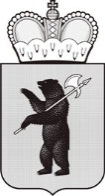 ДЕПАРТАМЕНТ ОБРАЗОВАНИЯЯРОСЛАВСКОЙ ОБЛАСТИСоветская ул., д. . Ярославль, 150000Телефон (4852) 40-18-95Факс (4852) 72-83-81e-mail: dobr@yarregion.ruhttp://yarregion.ru/depts/dobrОКПО 00097608, ОГРН 1027600681195,ИНН / КПП 7604037302 / 760401001__________________№______________На №          от          ДЕПАРТАМЕНТ ОБРАЗОВАНИЯЯРОСЛАВСКОЙ ОБЛАСТИСоветская ул., д. . Ярославль, 150000Телефон (4852) 40-18-95Факс (4852) 72-83-81e-mail: dobr@yarregion.ruhttp://yarregion.ru/depts/dobrОКПО 00097608, ОГРН 1027600681195,ИНН / КПП 7604037302 / 760401001__________________№______________На №          от          Руководителям органов местного самоуправления муниципальных образований области, осуществляющих управление в сфере образованияРуководителям образовательных организацийО дополнительных мерах в период действия коронавирусной инфекции